INSTITUTO SUPERIOR PORTEÑO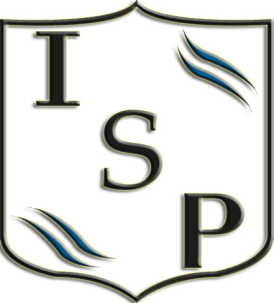 						PROGRAMA DE EXAMENGEOGRAFÍA                                  4º - 2018						Prof.  Marcela Tijeras.CONTENIDOS:UNIDAD 1: Estado y territorio Argentino. La Argentina en el mundo.Presentación de la Argentina: descripción de límites y sus elementos. Mapa político, Malvinas. Cono de soberanía.Conformación histórica del país. Antecedentes, desde el Virreinato al S. XX. Criterios para limitar y casos de problemas limítrofes. Breve descripción del relieve y de los climas del país.UNIDAD 2: Inserción productiva de la Argentina en el mundo.Participación argentina en organismos supranacionales políticos-económicos-culturales.Posición de la Argentina en el capitalismo global: sectores económicos dinámicos, flujos desde y hacia la Argentina, División Internacional del Trabajo hasta las nuevas dependencias actuales: funciones del Estado, influencia en los sectores productivos.Influencia del transporte: infraestructura en la integración del territorio.UNIDAD 3: Espacios rurales y urbanos.Procesos productivos en los espacios rurales tradicionales e innovadores. Principales transformaciones, innovaciones tecnológicas y organizacionales. Producciones pampeanas y extra pampeanas, economías regionales y agroindustrias: casos de la soja, vid, olivos, limones, industria láctea, etc. Breve referencia sobre los sectores minero, pesquero y forestal.Espacios urbanos en transformación: procesos que derivaron en la dinámica, jerarquía y morfología actual. Grandes aglomeraciones urbanas: funciones, segregación en el espacio.Industrias y servicios: rasgos fordistas y posfordistas, áreas tradicionales y nuevas.BIBLIOGRAFÍA:Recopilación de textos pertinentes organizada por la profesora.